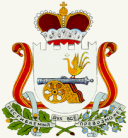 АДМИНИСТРАЦИЯ   ИГОРЕВСКОГО  СЕЛЬСКОГО  ПОСЕЛЕНИЯ                            ХОЛМ-ЖИРКОВСКОГО РАЙОНА СМОЛЕНСКОЙ ОБЛАСТИП О С Т А Н О В Л Е Н И Еот  01.10.2017       №  45-аВ соответствии с Постановлением Правительства Российской Федерации от 10 февраля 2017 г. № 169 «Об утверждении Правил предоставления и распределения субсидий из федерального бюджета бюджетам субъектов Российской Федерации на поддержку государственных программ субъектов Российской Федерации и муниципальных программ формирования современной городской среды» (в редакции от 28.04.2017),  Уставом  Игоревского сельского поселения  Холм-Жирковского района Смоленской области, Администрация Игоревского сельского поселения  Холм-Жирковского района Смоленской области 	   ПОСТАНОВЛЯЕТ:Утвердить    прилагаемый      Порядок    и     сроки         представления, рассмотрения и оценки предложений заинтересованных лиц о включении дворовой территории в муниципальную программу «Формирование современной городской среды на территории  Игоревского сельского  поселения Холм-Жирковского района Смоленской области» на 2018-2022 годы.Настоящее   постановление    разместить   на    официальном     сайте Администрации Игоревского сельского поселения  Холм-Жирковского района Смоленской области. Настоящее постановление вступает в силу после дня его подписания.Контроль за исполнением настоящего постановления оставляю за собой.Глава муниципального образованияИгоревского сельского поселения  Холм - Жирковского    районаСмоленской   области 				                                   Т.А.Семенова Порядок и сроки представления, рассмотрения и оценки предложений заинтересованных лиц о включении дворовых территорий в муниципальную программу «Формирование современной городской среды на территории Игоревского сельского поселения Холм-Жирковского района Смоленской области» на 2018-2022 годы1. Общие положения1.1. Настоящий Порядок определяет последовательность действий и сроки представления, рассмотрения и оценки предложений граждан, организаций о включении в муниципальную программу «Формирование современной городской среды на территории Игоревского сельского поселения Холм-Жирковского района Смоленской области» на 2018-2022 годы (далее – муниципальная программа) дворовых территорий  многоквартирных домов, подлежащих благоустройству.1.2. В обсуждении проекта принимают участие граждане, проживающие на территории Игоревского сельского поселения Холм-Жирковского  района Смоленской области.1.3. Для включения дворовой территории в муниципальную программу жителям необходимо принять такое решение на общем собрании собственников помещений в многоквартирных домах с участием (в качестве приглашенных) собственников иных зданий и сооружений, расположенных в границах дворовой территории, подлежащей благоустройству. Собрание собственников должно проводиться согласно Жилищному кодексу Российской Федерации.1.4. В целях реализации настоящего Порядка используются следующие основные понятия:- дворовая территория – совокупность территорий, прилегающих к многоквартирным домам, с расположенными на них объектами, предназначенными для обслуживания и эксплуатации таких домов, и элементами благоустройства этих территорий, в том числе парковками (парковочными местами), тротуарами и автомобильными дорогами (включая автомобильные дороги, образующие проезды к территориям, прилегающим к многоквартирным домам);- заинтересованные лица – собственники помещений в многоквартирных домах, собственники иных зданий и сооружений, расположенных в границах дворовой территории, подлежащей благоустройству.1.5. В целях осуществления благоустройства дворовой территории в рамках муниципальной программы предлагаются к выполнению виды работ по двум перечням:а) минимальный перечень видов работ по благоустройству дворовых территорий многоквартирных домов:- ремонт дворовых проездов;- обеспечение освещения дворовых территорий;- установка скамеек, урн для мусора;б) перечень дополнительных видов работ по благоустройству дворовых территорий (в случае принятия такого решения заинтересованными лицами):- оборудование детских и (или) спортивных площадок, автомобильных парковок;- озеленение территорий.2. Формы участия граждан в обсуждении2.1. Заявки представителей заинтересованных лиц, уполномоченных на представление предложений о включении дворовой территории в муниципальную программу, подаются в письменной форме или в форме электронного обращения согласно приложению  к настоящему Порядку. 3. Порядок и сроки внесения гражданами предложений       3.1. Представляемые    для    рассмотрения и   оценки       предложения заинтересованных лиц о включении дворовой территории в муниципальную программу принимаются до 1 декабря 2017 (включительно).3.2. Предложения заинтересованных лиц о включении дворовой территории в муниципальную программу подаются в письменной форме или в форме электронного обращения. 3.3. Представляемые для рассмотрения и оценки предложения заинтересованных лиц о включении дворовой территории в муниципальную программу принимаются от представителей, избранных согласно заявке о включении дворовой территории в муниципальную программу по форме согласно приложению к настоящему Порядку с описью документов, прилагаемых к заявке в 2 (двух) экземплярах;  протоколу общего собрания собственников помещений в многоквартирных домах, находящихся на указанной дворовой территории (требования к составлению протокола общего собрания установлены Приказом Министерства строительства и жилищно-коммунального хозяйства Российской Федерации от 25.12.2015 № 937/пр). Одновременно с предложениями представляется протокол общего собрания собственников помещений в многоквартирных домах с приложением, подтверждающим участие в голосовании по повестке дня необходимого количества собственников помещений в многоквартирных домах. Протокол общего собрания собственников помещений в каждом многоквартирном доме должен содержать следующую информацию:- решение собрания об обращении о включении дворовой территории в муниципальную программу;- перечень работ по благоустройству дворовой территории, сформированный исходя из минимального перечня работ по благоустройству;- перечень работ по благоустройству дворовой территории, сформированный исходя из дополнительного перечня работ по благоустройству (в случае принятия такого решения заинтересованными лицами);- форма и доля финансового и (или) трудового участия заинтересованных лиц в реализации мероприятий по благоустройству дворовой территории;- избранный представитель (представители) заинтересованных лиц, уполномоченный на представление предложений, согласование дизайн-проекта благоустройства дворовой территории, а также на участие в контроле (в том числе промежуточном) и приемке работ по благоустройству дворовой территории. Все листы заявки, предоставленной на бумажном носителе, должны быть прошиты, пронумерованы и скреплены подписью представителей, избранных согласно протоколу общего собрания собственников помещений в многоквартирных домах.Заинтересованные лица вправе направлять предложения для включения в муниципальную программу предложений по видам работ из дополнительного перечня работ после принятия решения о включении в муниципальную программу предложений по видам работ из минимального перечня работ. Выполнение работ из дополнительного перечня работ осуществляется в рамках муниципальной программы при условии финансового участия (софинансирования) заинтересованных лиц в выполнении указанных видов работ в размере не менее 1 (одного) процента от общей стоимости соответствующего вида работ.3.3. Предложения принимаются  специалистами Администрации Игоревского сельского поселения Холм-Жирковского  района Смоленской области по адресу: Смоленская область, Холм-Жирковский район , ст. Игоревская  ул.Южная, д. 5 в рабочие дни с 9-00 до 17-00  (перерыв с 13.00ч до 14.00ч). Телефон для справок: 8(48139) 2-62-21. Электронная почта: adm.igorevskaya@mail.ru.3.4. Поступившие заявки заинтересованных лиц регистрируются в день их поступления в журнале регистрации заявок с указанием порядкового регистрационного номера, даты, времени предоставления заявки, адреса многоквартирного дома, фамилии, имени, отчества представителя. Порядок рассмотрения предложений гражданДля обобщения и оценки предложений заинтересованных лиц о включении дворовой территории в муниципальную программу постановлением Администрации Игоревского сельского поселения  Холм-Жирковского района Смоленской области создается Общественная комиссия по обеспечению реализации муниципальной программы «Формирование современной городской среды на территории Игоревского сельского поселения   Холм-Жирковского  района Смоленской области» на 2018-2022 годы (далее – Комиссия). 4.2. Специалист Администрации Игоревского сельского поселения Холм-Жирковского района Смоленской области  не позднее рабочего дня, следующего за днем окончания приема предложений от заинтересованных лиц, передает все зарегистрированные предложения в Комиссию.4.3. Представленные для рассмотрения и оценки предложения заинтересованных лиц о включении дворовой территории в муниципальную программу, поступившие с нарушением порядка, срока и формы подачи предложений, по решению Комиссии могут быть оставлены без рассмотрения.4.4. Комиссия проводит оценку предложений на основании следующих критериев:- дата подачи предложения;- соответствие оформления предложения пункту 3.2 настоящего порядка;- достоверность предоставленных документов и целесообразность проведения мероприятий по благоустройству.4.5. По итогам рассмотрения каждого из поступивших предложений Комиссия принимает решение о рекомендации его к принятию либо отклонению.4.6. Решение общественной комиссии оформляется протоколом, в котором в обязательном порядке отражаются предложения всех заинтересованных лиц, с указанием набранных ими баллов и порядковых номеров, присвоенных по количеству набранных баллов. 	Данный протокол  общественной комиссии в срок не позднее 2 (двух) рабочих дней после проведения заседания общественной комиссии размещается на официальном сайте Администрации Игоревского сельского поселения Холм-Жирковского района Смоленской области в информационно-телекоммуникационной сети «Интернет».4.7. В адресный перечень муниципальной программы подлежат включению дворовые территории исходя из:- дат предоставления предложений заинтересованных лиц; - целесообразности проведения мероприятий по благоустройству на заявленных дворовых территориях при условии соответствия предоставленных предложений установленным требованиям действующего законодательства Российской Федерации и настоящего Порядка;- пределов лимитов бюджетных ассигнований, предусмотренных муниципальной программой. Дворовые территории, прошедшие отбор и не вошедшие в адресный перечень на 2018 год в связи с превышением выделенных лимитов бюджетных ассигнований, предусмотренных муниципальной программой, включаются в адресный перечень  на 2018-2022 годы исходя из даты регистрации предоставленных предложений заинтересованных лиц.Приложение к Порядку и сроку представления, рассмотрения и оценки предложений заинтересованных лиц о включении дворовой территории в муниципальную программу «Формирование современной городской среды на территории  Игоревского сельского  поселения Холм-Жирковского района Смоленской области» на 2018-2022 годы Администрацию Игоревского сельского поселения Холм-Жирковского района  Смоленской областиот _______________________________________                                                                (указывается полностью фамилия, имя, отчество уполномоченного  представителя) __________________________________________ проживающий(ая) по адресу:                                                             _________________________________________ номер контактного телефона:___________________ ЗАЯВКАо включении дворовой территории в муниципальную программу «Формирование современной городской среды на территории Игоревского сельского  поселения Холм-Жирковского района Смоленской области» на  2018-2022годы 	Прошу включить дворовую территорию многоквартирного дома_______________________________________________________________________________________________________________________________________________________________________________________________ (указать адрес многоквартирного дома)в муниципальную программу «Формирование современной городской среды на территории Игоревского сельского поселения Холм-Жирковского района Смоленской области» на 2018-2022годы для благоустройства дворовой территории ФИО, паспорт  серия, №, год рождения  уполномоченного представителя:  ____________________________________________________________________________________________________________________________________________________________________________________________________________________________________Дата и № протокола общего собрания (для  уполномоченного представителя):________________________________________________________________________________________________________________________________________________________Адрес места жительства:______________________________________________________________________________ ______________________________________________________________________________	Даю согласие на обработку моих персональных данных в целях рассмотрения и включения предложений в муниципальную программу «Формирование современной городской среды на территории Холм-Жирковского городского поселения Холм-Жирковского района Смоленской области» на 2018-2022 годы в соответствии с действующим законодательством.Персональные данные, в отношении которых дается настоящее согласие, включают данные, указанные в настоящих предложениях. Действия с персональными данными включают в себя: обработку (сбор, систематизацию, накопление, хранение, уточнение, обновление, изменение), использование, распространение, обеспечение, блокирование, уничтожение. Обработка персональных данных: автоматизация с использованием средств вычислительной техники, без использования средств автоматизации. Согласие действует с момента подачи данных предложений в муниципальную программу «Формирование современной городской среды на территории Холм-Жирковского городского поселения Холм-Жирковского района Смоленской области» на 2018-2022 годы  до моего письменного отзыва данного согласия.Уполномоченный представитель _____________________ ______________________                                                                         (личная подпись)                           (ФИО)Об утверждении Порядка и сроков представления, рассмотрения и оценки предложений заинтересованных лиц о включении дворовой территории в муниципальную программу «Формирование современной городской среды на территории Игоревского сельского поселения Холм-Жирковского района Смоленской области» на 2018-2022 годыПриложение № 1к постановлению Администрациимуниципального образования «Холм-Жирковский район» Смоленской областиот 01.10.2017  № 45-а№п/пАдресный ориентирСодержание предложенияОбоснование1234